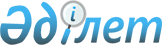 Об утверждении схемы пастбищеоборотов Жанааркинского районаПостановление акимата Жанааркинского района Карагандинской области от 20 декабря 2021 года № 123/01
      В соответствии с Законом Республики Казахстан от 23 января 2001 года "О местном государственном управлении и самоуправлении в Республике Казахстан", и подпунктом 3 пункта 1 статьи 9 Закона Республики Казахстан от 20 февраля 2017 года "О пастбищах", акимат Жанааркинского района ПОСТАНОВЛЯЕТ:
      1. Утвердить:
      1) схему пастбищеоборота по Айнабулакскому сельскому округу согласно приложения 1 настоящего постановления;
      2) схему пастбищеоборота по Актаускому сельскому округу согласно приложения 2 настоящего постановления;
      3) схему пастбищеоборота по Актубекскому сельскому округу согласно приложения 3 настоящего постановления;
      4) схему пастбищеоборота по сельскому округу имени Мукажана Жумажанова согласно приложения 4 настоящего постановления;
      5) схему пастбищеоборота по Караагашскому сельскому округу согласно приложения 5 настоящего постановления;
      6) схему пастбищеоборота по Ералиевскому сельскому округу согласно приложения 6 настоящего постановления;
      7) схему пастбищеоборота по Байдалыбийскому сельскому округу согласно приложения 7 настоящего постановления;
      8) схему пастбищеоборота по Бидаикскому сельскому округу согласно приложения 8 настоящего постановления;
      9) схему пастбищеоборота по С. Сейфуллинскому сельскому округу согласно приложения 9 настоящего постановления;
      10) схему пастбищеоборота по Тугускенскому сельскому округу согласно приложения 10 настоящего постановления;
      11) схему пастбищеоборота по Орынбайскому сельскому округу согласно приложения 11 настоящего постановления;
      12) схему пастбищеоборота поселка Жанаарка согласно приложения 12 настоящего постановления;
      13) схему пастбищеоборота поселка Кызылжар согласно приложения 13 настоящего постановления;
      14) схему пастбищеоборота по Талдыбулакскому сельскому округу согласно приложения 14 настоящего постановления.
      2. Контроль за исполнением настоящего постановления возложить на курирующего заместителя акима района.
      3. Настоящее постановление вводится в действие со дня его первого официального опубликования. Схема пастбищеоборота по Айнабулакскому сельскому округу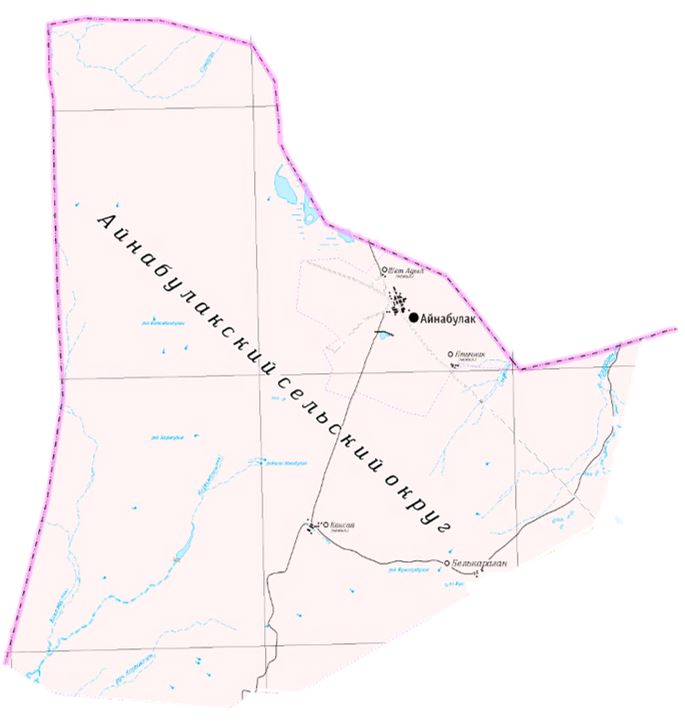  Схема пастбищеоборота по Актаускому сельскому округу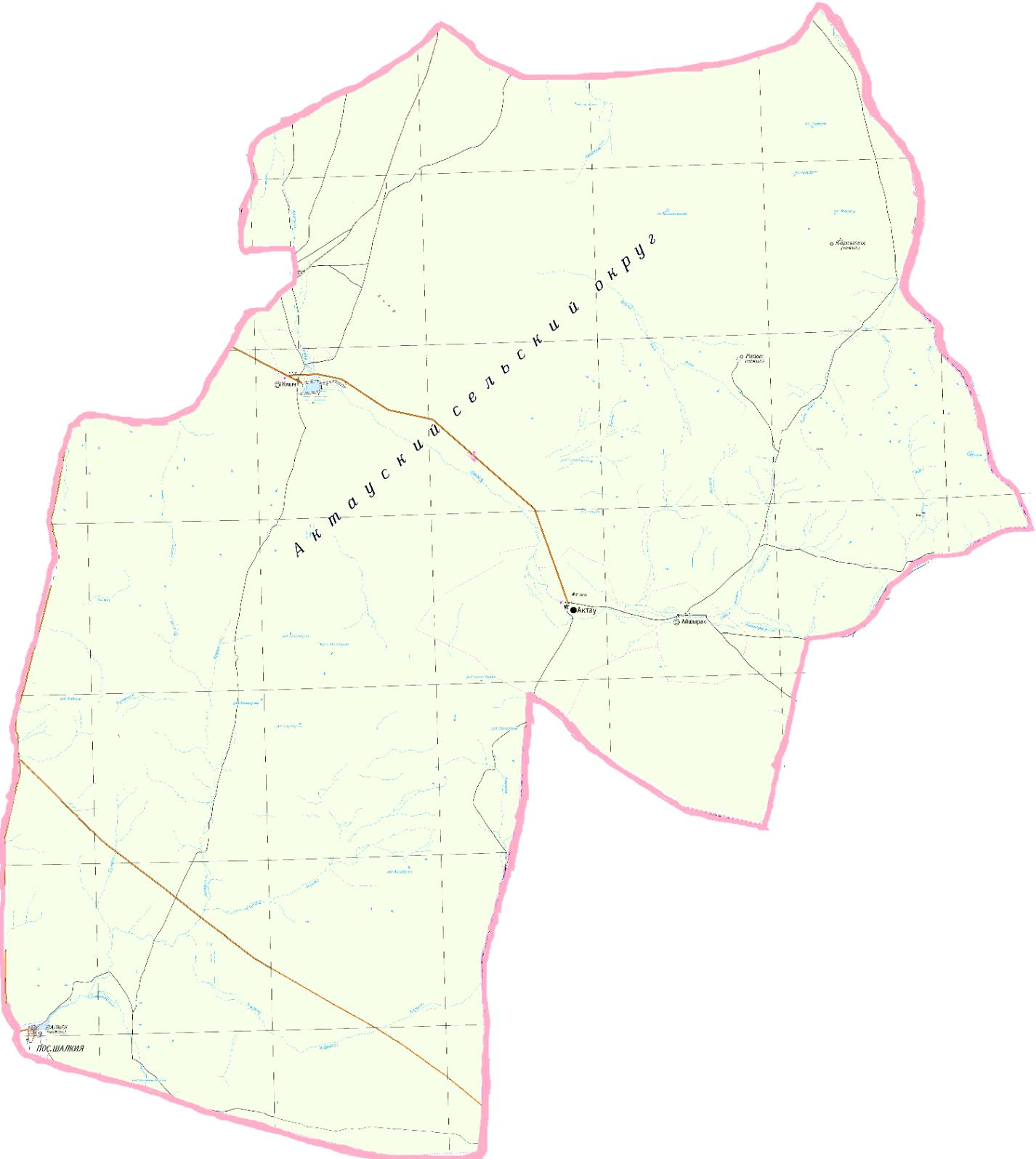  Схема пастбищеоборота по Актубекскому сельскому округу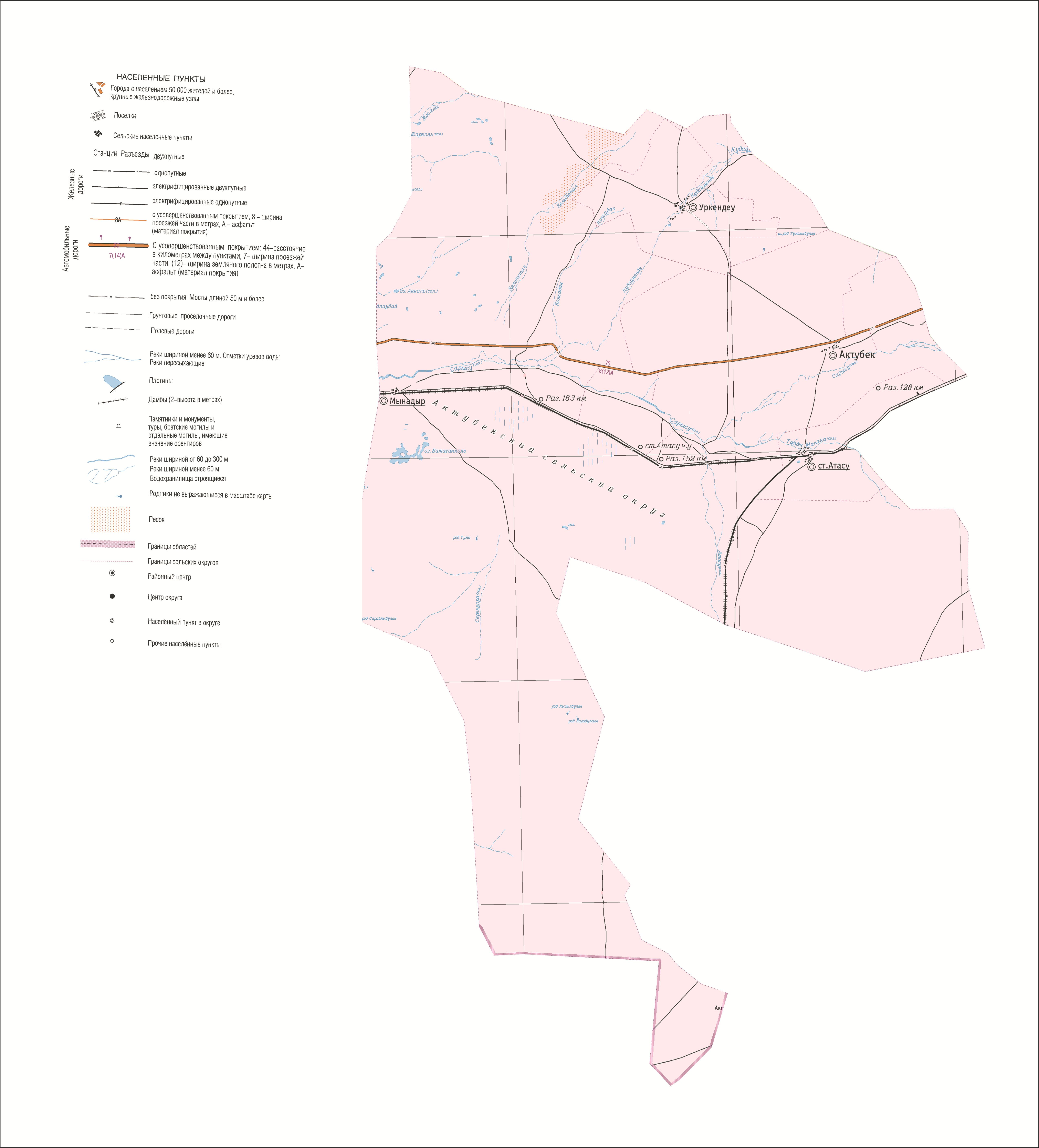  Схема пастбищеоборота по сельскому округу имени Мукажана Жумажанова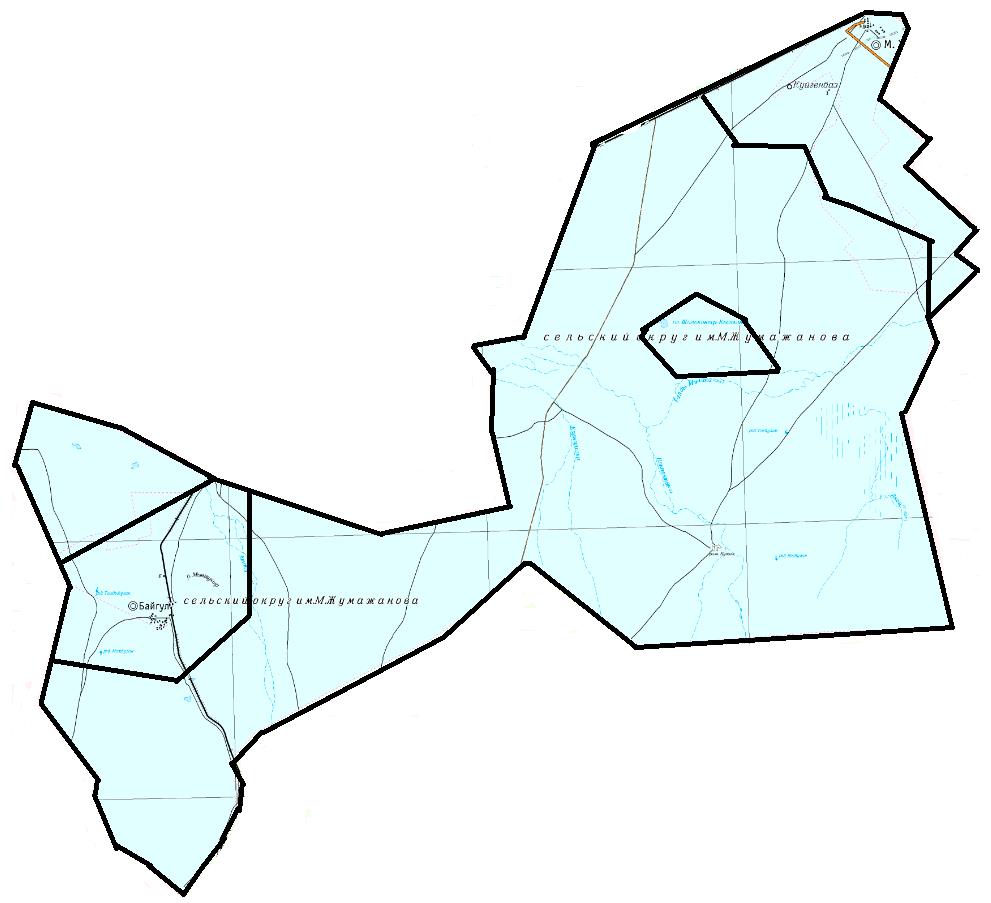  Схема пастбищеоборота по Караагашскому сельскому округу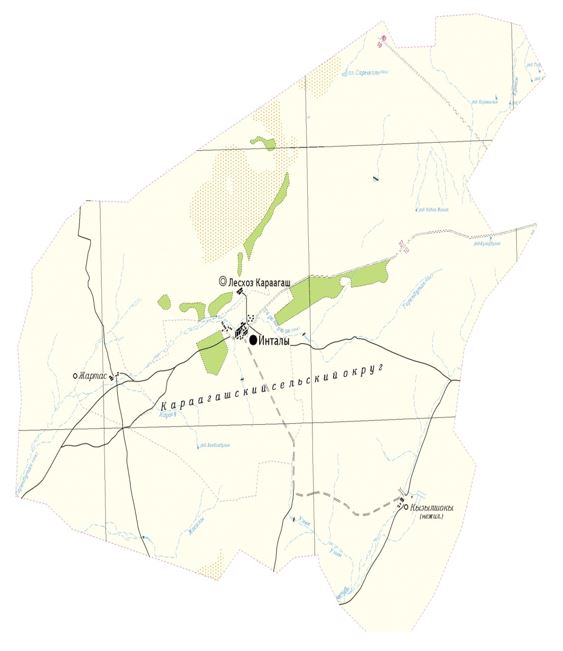  Схема пастбищеоборота по Ералиевскому сельскому округу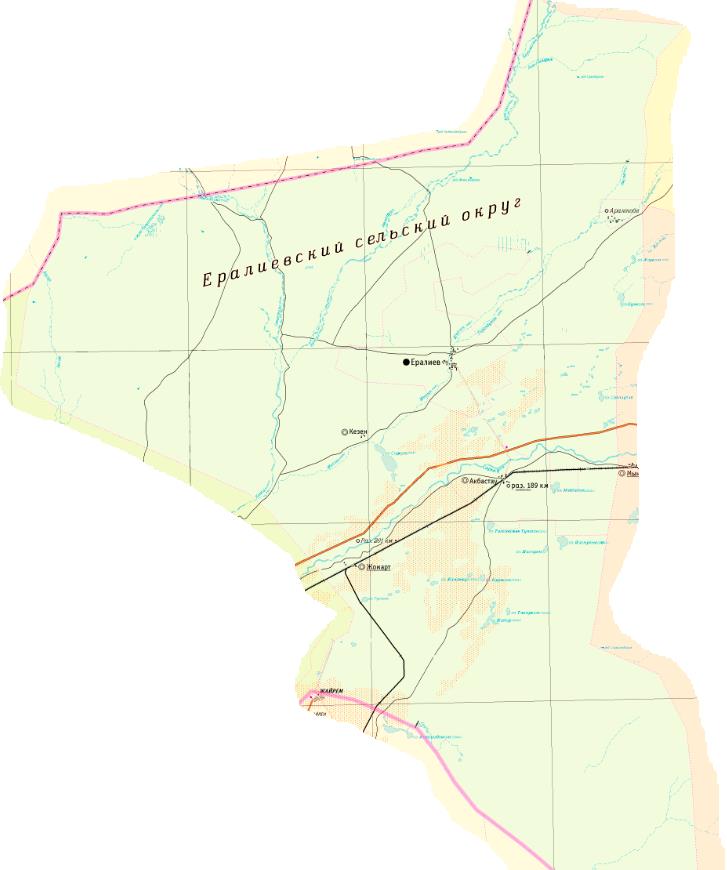  Схема пастбищеоборота по Байдалы бийскому сельскому округу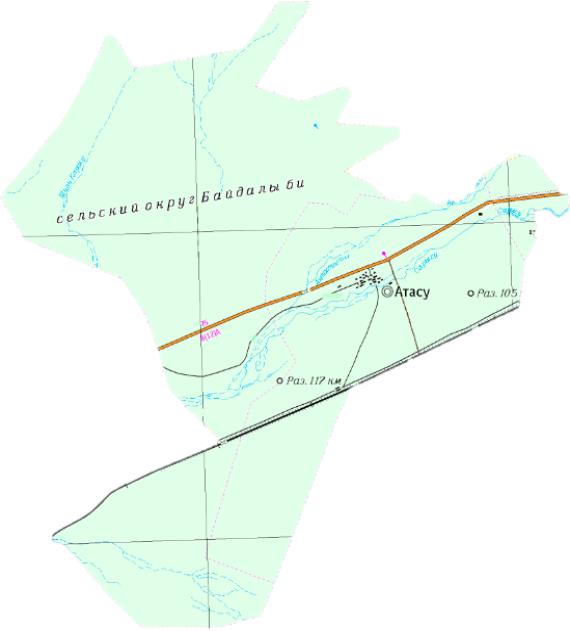  Схема пастбищеоборота по Бидаикскому сельскому округу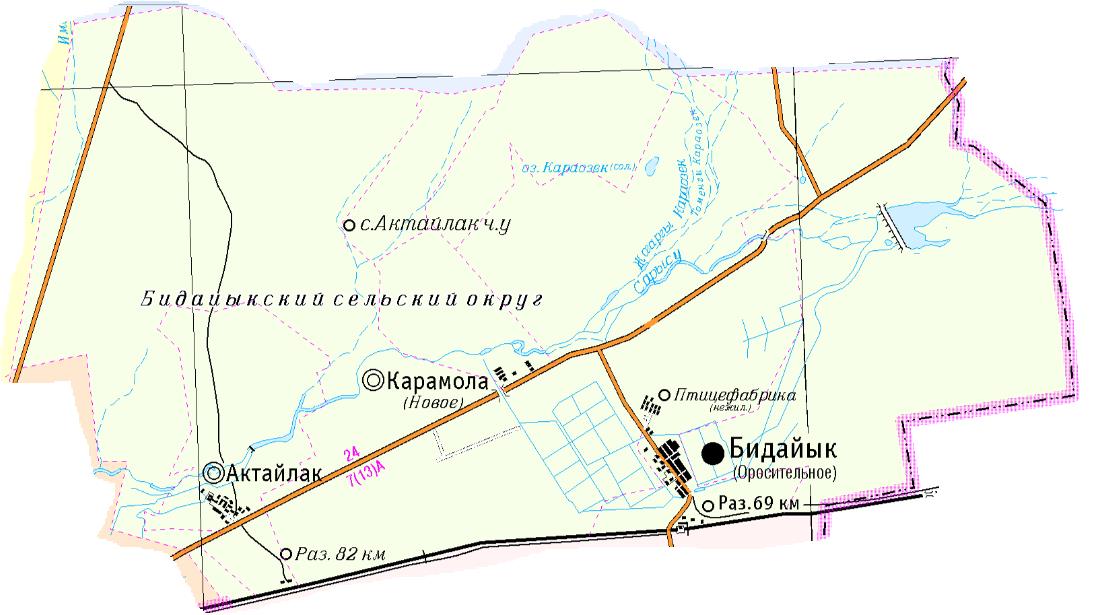  Схема пастбищеоборота по С. Сейфуллинскому сельскому округу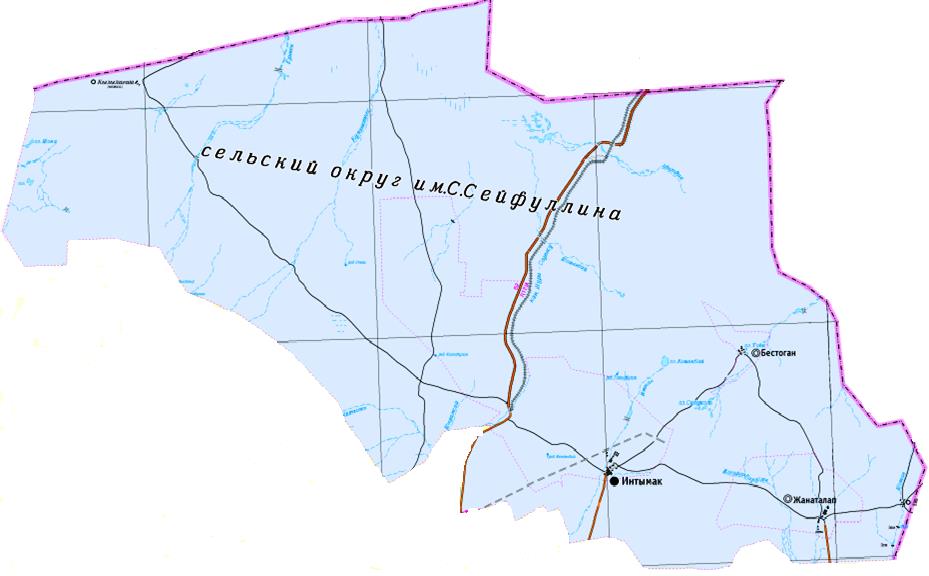  Схема пастбищеоборота по Тугускенскому сельскому округу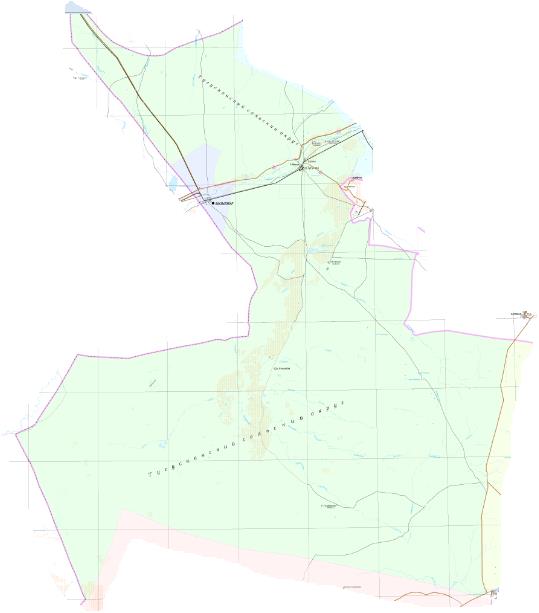  Схема пастбищеоборота по Орынбайскому сельскому округу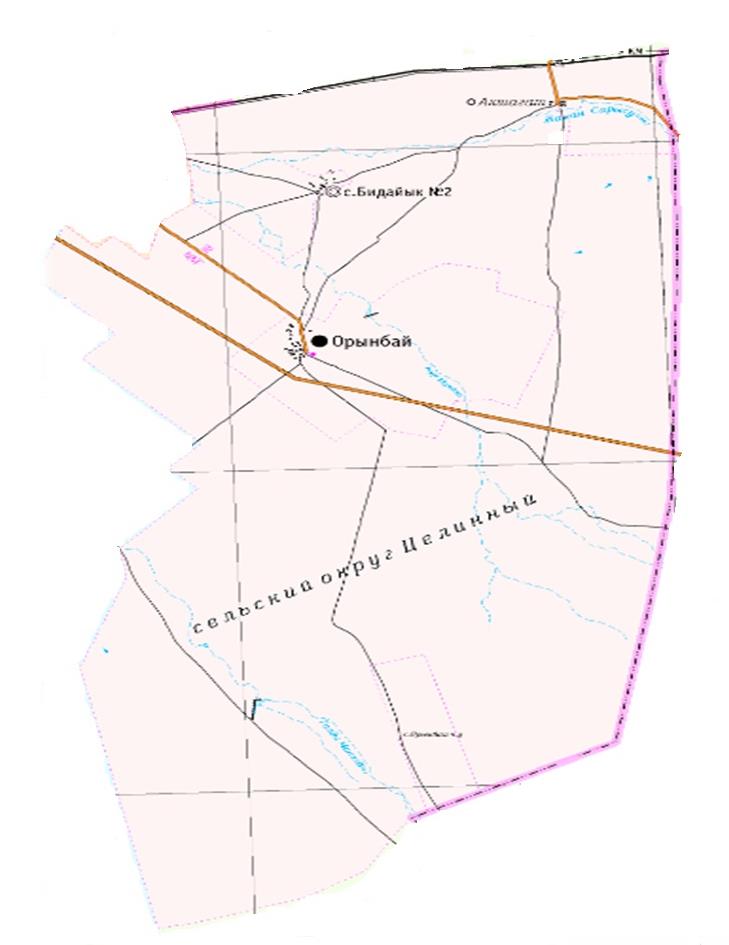  Схема пастбищеоборота поселка Жанаарка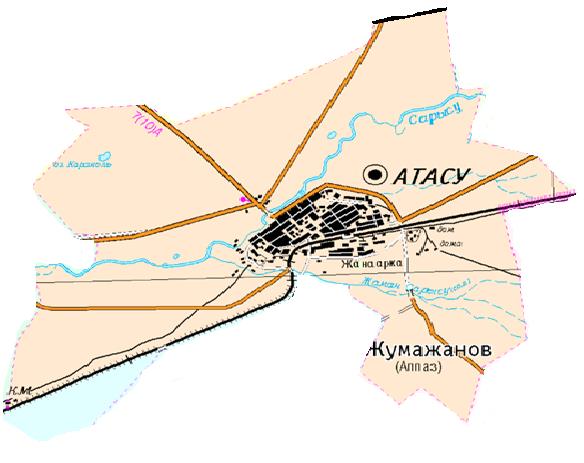  Схема пастбищеоборота поселка Кызылжар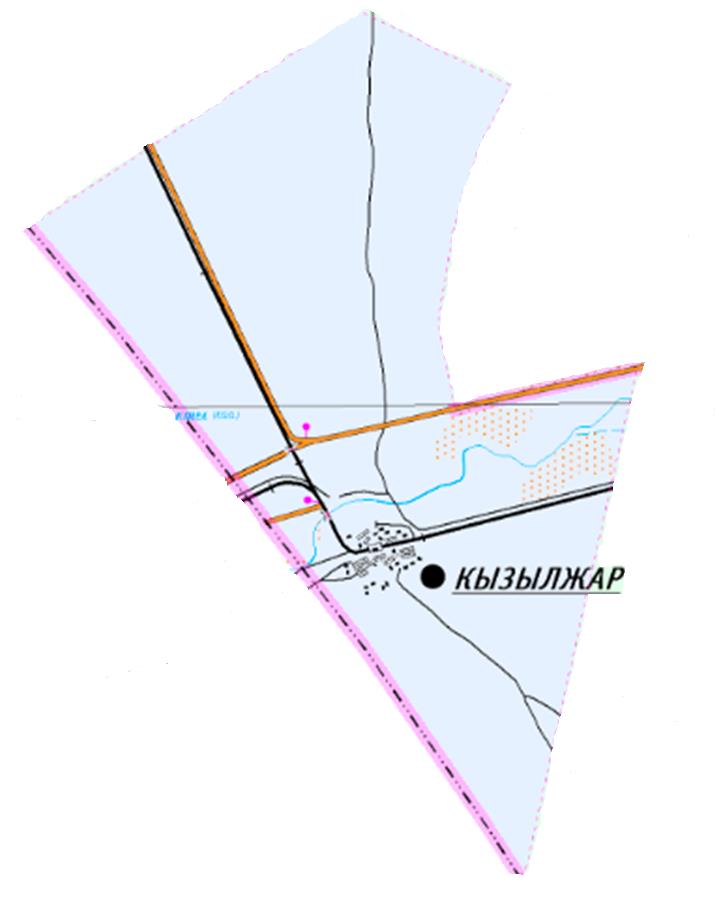  Схему пастбищеоборота по Талдыбулакскому сельскому округу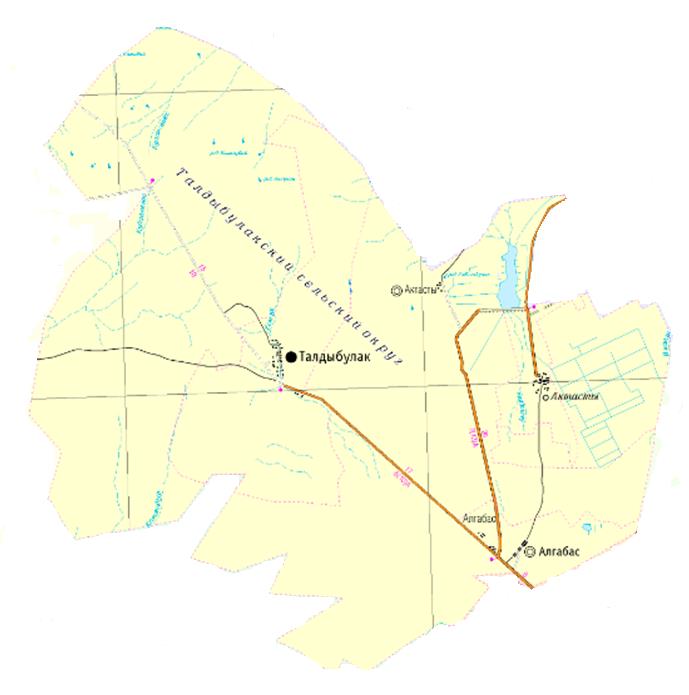 
					© 2012. РГП на ПХВ «Институт законодательства и правовой информации Республики Казахстан» Министерства юстиции Республики Казахстан
				
      Аким района

Ю. Беккожин
Приложение 1 к
постановлению акимата
Жанааркинского района
от 20 декабря 2021 года
№123/01Приложение 2 к
постановлению акимата
Жанааркинского района
от 20 декабря 2021 года
№123/01Приложение 3 к
постановлению акимата
Жанааркинского района
от 20 декабря 2021 года
№123/01Приложение 4 к
постановлению акимата
Жанааркинского района
от 20 декабря 2021 года
№123/01Приложение 5 к
постановлению акимата
Жанааркинского района
от 20 декабря 2021 года
№123/01Приложение 6 к
постановлению акимата
Жанааркинского района
от 20 декабря 2021 года
№123/01Приложение 7 к
постановлению акимата
Жанааркинского района
от 20 декабря 2021 года
№123/01Приложение 8 к
постановлению акимата
Жанааркинского района
от 20 декабря 2021 года
№123/01Приложение 9 к
постановлению акимата
Жанааркинского района
от 20 декабря 2021 года
№123/01Приложение 10 к
постановлению акимата
Жанааркинского района
от 20 декабря 2021 года
№123/01Приложение 11 к
постановлению акимата
Жанааркинского района
от 20 декабря 2021 года
№123/01Приложение 12 к
постановлению акимата
Жанааркинского района
от 20 декабря 2021 года
№123/01Приложение 13 к
постановлению акимата
Жанааркинского района
от 20 декабря 2021 года
№123/01Приложение 14 к
постановлению акимата
Жанааркинского района
от 20 декабря 2021 года
№123/01